TECHNICKÁ ZPRÁVAA.1  Identifikační údajeA.1.1  Údaje o stavběa) název stavby		Stavební úpravy – Opravy zdí oplocení areálu MŠ Čakovice IIb) místo stavby				Slaviborské nám. 21, Praha 9 - Třeboradicec) předmět dokumentace			Dokumentace pro výběrové řízeníA.1.2  Údaje o stavebníkovia) jméno a příjmení, adresa			Úřad městské části Praha-Čakovice						Nám. 25. března 121, Praha 9-ČakoviceA.1.3  Údaje o zpracovateli dokumentacea) Projektant					Ing Tomáš Žalud PRO91-projektová kancelář						Bříství 86, 289 15A.2   Seznam vstupních podkladůVstupním podkladem bylo zadání stavebníka a  geodetické zaměření zdí oplocení, zpracované firmou GBS Praha s.r.o. v 06/2016. B . Technické řešení s popisem pozemních stavebStávající stavStávající zdi areálu mateřské školky v Třeboradicích jsou v částech zděné a v částech kamenné. Omítka je částečně opadaná a na ostatních plochách degradovaná, takže se dá s určitostí předpokládat, že bude dále opadávat. V některých úsecích zdi nejsou provedeny plotové stříšky, takže dochází i k poškození zděné konstrukce zdí.Zdi oploceníZeď „A“Část zdi podél veřejné komunikace. Cihelná zeď, omítnutá s betonovou plotovou stříškou.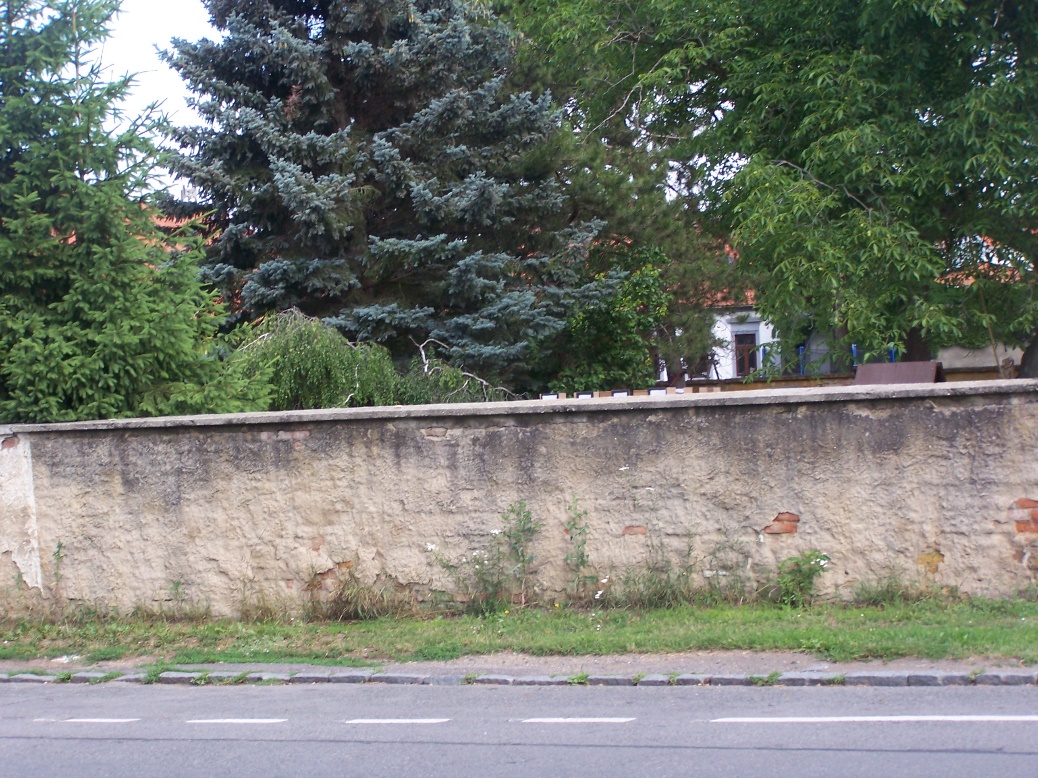 Zeď „B“Převážně kamenná zeď, doplněná cihlami, částečně omítnutá, s betonovou, degradovanou plotovou stříškou. Ve zdi jsou otvory a výtluky po vypadaných kamenech.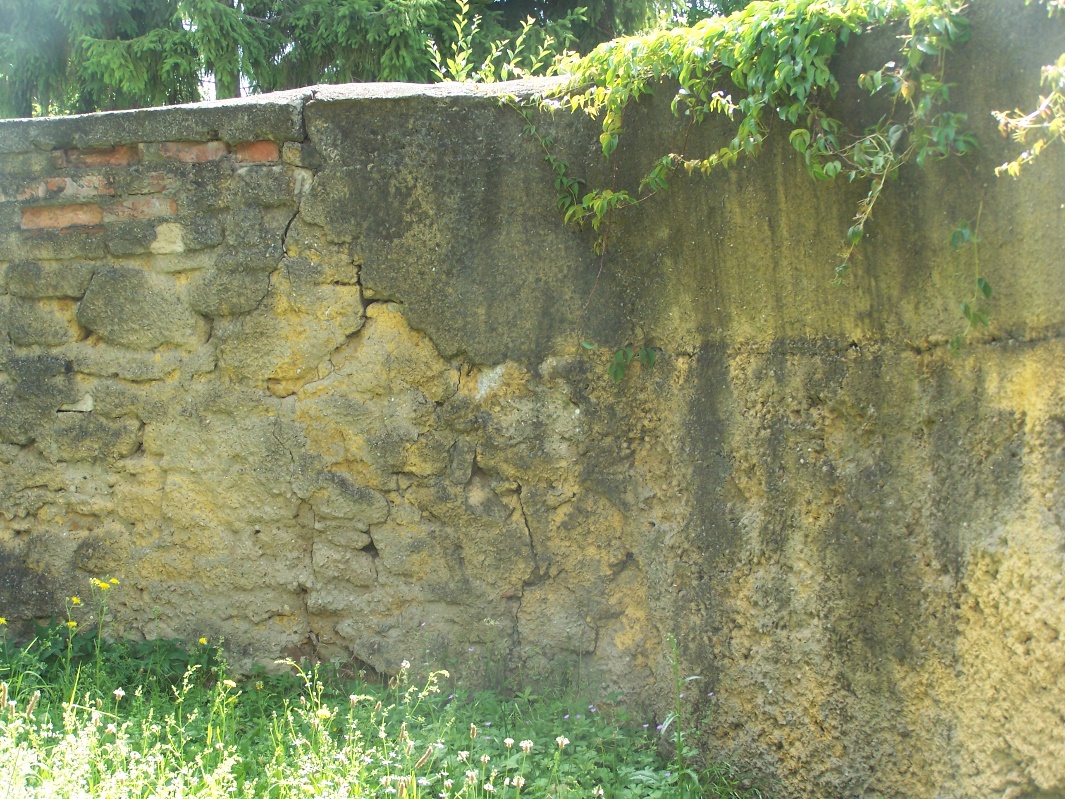 Zeď  „C“Část zdi v prostoru pozemku sousední restaurace. Do výšky cca 1,3m je kamenná ,smíšená s cihlami, vrchní část je cihelná bez plotových stříšek.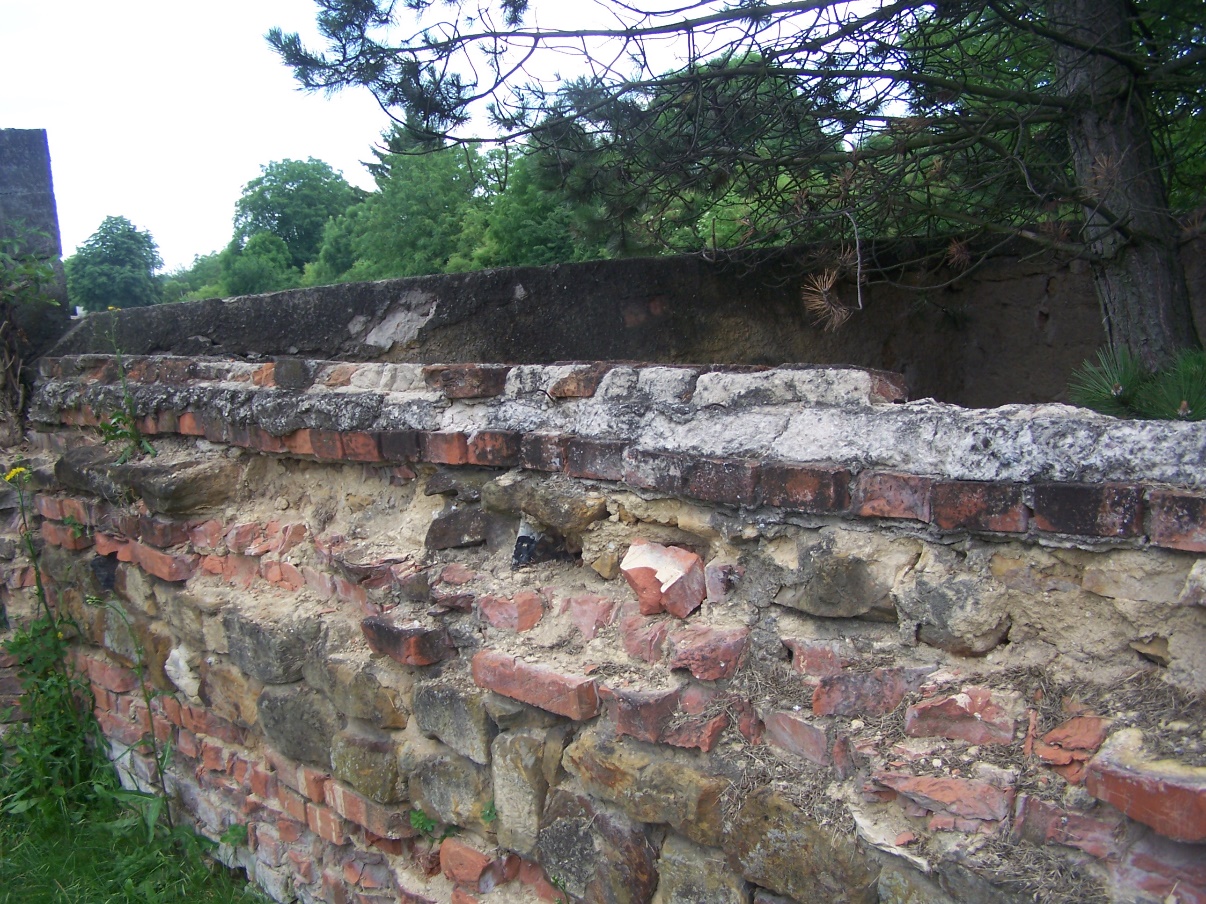 Zeď „D“Klasická cihelná zeď tloušťky 15cm se sloupky 30x30cm. V části, navazující na zeď C, je částečně vybourána a sesuta. Zeď je bez stříšky.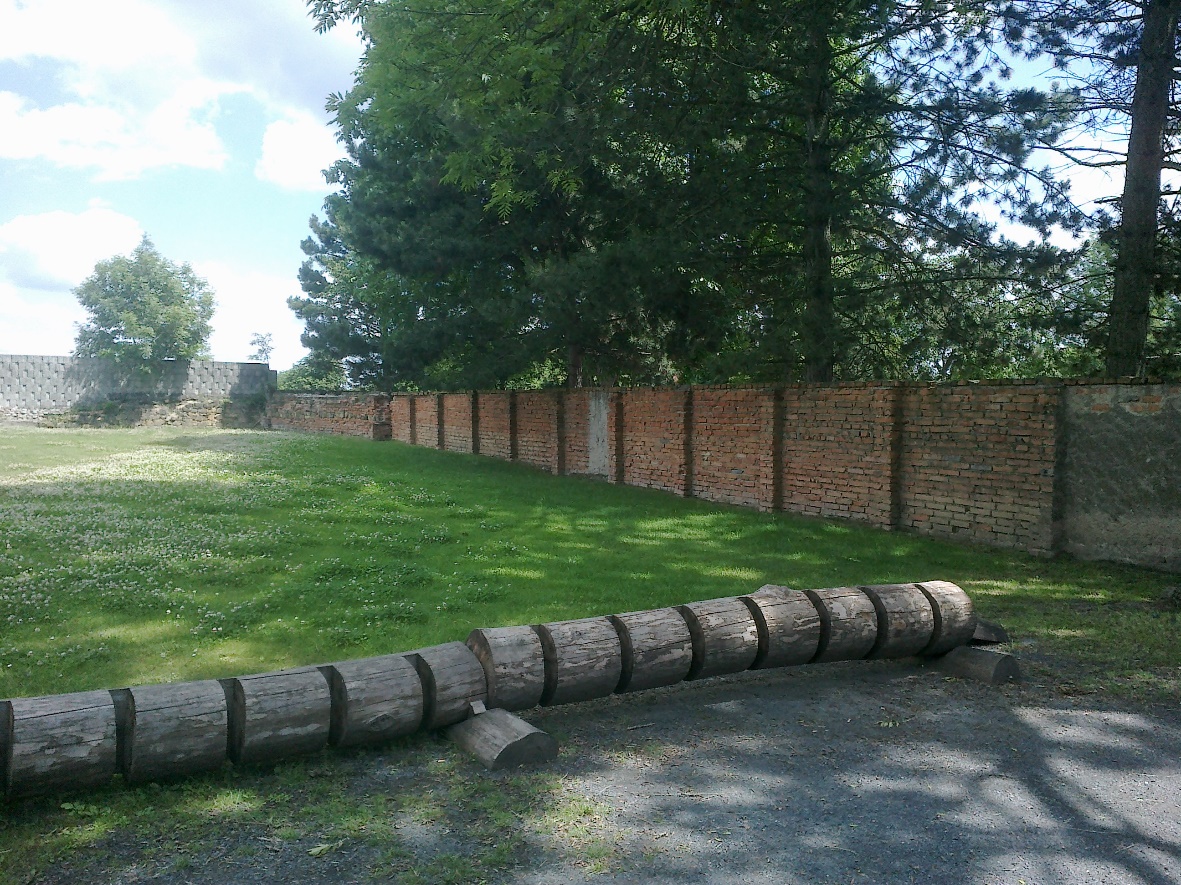 Zeď „E“Zeď je ve své spodní části do 1,5m ze smíšeného zdiva. Dále je provedena cihlová zeď se ztužujícími sloupky, částečně s betonovou stříškou.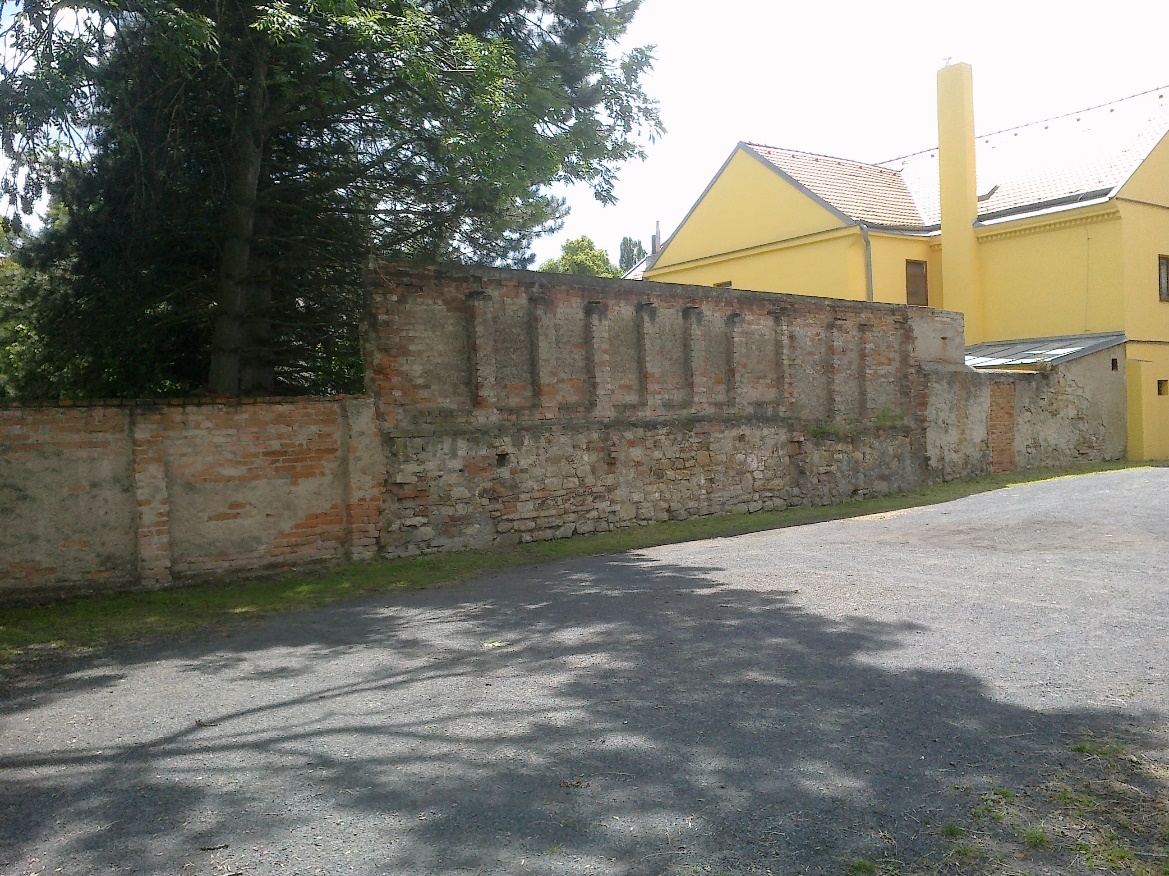 Zeď „F“Usek zdi do zdi E – venkovní stěna přístavku MŠPopis stavebních opravOtlučení omítek – platí pro všechny úseky zdí v rozsahu dle výkazu výměr a odvoz suti na skládkuProškrábání spar zdíVyspravení zdí – jednotlivé výtluky a otvory(kamenná zeď „C“)Oprava části sesuté zdiProvedení cementového postřikuOmítnutí zdí a zahlazení povrchů – omítnutí bude provedeno od kóty +0,1m od terénu)Očištění betonových stříšek ( zeď „A“ a „B“)Provedení nových betonových stříšek na dalších typech zdí oploceníMonolitická železobetonová deska tl.8cm do vybedněného profilu)Hydrofobní nátěr stříšekNátěr stříšky barvou na betonZákladní materiály opravCementový postřikPostřik pro úpravu podkladu pod všechny druhy jádrových omítek. Výrazně zlepšuje adhezi následně aplikovaných vrstev k běžným zdicím materiálům (cihly, cihelné nebo betonové tvárnice, kámen apod.). Vhodný pro ruční i strojní zpracování ve vnějším i vnitřním prostředí.Jádrová omítka ruční jemnáOmítání všech klasických stavebních materiálů – vytváření podkladu pod štukové a šlechtěné omítky nebo keramické obklady. Vhodná pro ruční zpracování ve vnějším i vnitřním prostředí. Omítku lze stočit filcovým hladítkem – bez nutnosti dodatečné povrchové úpravy štukovou omítkou (nutno počítat s hrubším povrchem).Hydrofobní nátěrHydrofobní nátěry určené pro ošetření betonových a zděných ploch venku i v interiéru. Tato serie produktů je vysoce koncentrovaná a zajišťuje účinnou ochranu podkladu až na 10 let. Lehce se renovuje pouhým jedním přetřením. Výborně odolává vodě, mrazu, UV záření, posypové soli a dalším chemikáliím, zabraňuje růstu rostlin na impregnovaném povrchu. Produkt je na zcela unikátní bázi 100% neředěného akrylátu, je rychleschnoucí a nezapáchá. Nátěr na betonMimořádně odolné a rychleschnoucí nátěry pro betonové a kamenné plochy, které jsou na akrylové bázi disperze syntetické pryskyřice. Výsledný povrch je elegantně saténově - matný (vaječná skořápka), soudržný a mikroporézní. Nátěr si i po letech zachovává původní barevnou sytost a dokonale odolává veškerým povětrnostním vlivům a mechanické zátěží. Pro použití venku i v interiéru.12.07.2016							Ing Tomáš ŽaludVÝKAZ VÝMĚRPlotová zeď   „A“Celková plocha			vnější strana		62,50m2					vnitřní strana		64,20m2Odstranění stávající omítky								100% ploch			126,70m2Oprava a zaplnění výtluků ve zdi						    4,00m2Proškrábání spar v cihelném zdivu do hloubky 1cm					v 100% ploch zdi			126,70m2Cementový postřik		v 100% ploch zdi			126,70m2Jádrová omítka stočená		v 100% ploch zdi			126,70m2Penetrace pod nátěr akrylátový						126,70m2Nátěr akrylátový  2x							126,70m2Beton. stříška zdi	-odstranění nečistot a lišejníků			  82,20m2Hydrofobní nátěr ploch beton. stříšky					  82,20m2Nátěr stříšky								  82,20m2	Plotová zeď   „B“Celková plocha			vnější strana		104,40m2					vnitřní strana		107,20m2Odstranění stávající omítky								60% ploch			126,96m2Oprava a zaplnění výtluků ve zdi						  12,00m2Proškrábání spar v cihelném zdivu do hloubky 1cm					v 100% ploch zdi			211,60m2Cementový postřik		v 100% ploch zdi			211,60m2Jádrová omítka stočená		v 100% ploch zdi			211,60m2Penetrace pod nátěr akrylátový						211,60m2Nátěr akrylátový  2x							211,60m2Beton. stříška zdi	-odstranění nečistot a lišejníků			  55,60m2Hydrofobní nátěr ploch beton. stříšky					  55,60m2Nátěr stříšky								  55,60m2	Plotová zeď   „C“Celková plocha			vnější strana		13,20m2					vnitřní strana		10,80m2Rozebrání cihelné zdi							   4,50m2Vyzdění cihelné zdi							    4,50m2Dozdění cihelné zdi ( v=0,6m, délka 8,0m)Oprava a zaplnění výtluků ve zdi						    2,00m2Proškrábání spar v cihelném zdivu do hloubky 1cm					v 100% ploch zdi			  24,00m2Cementový postřik		v 100% ploch zdi			  24,00m2Jádrová omítka stočená		v 100% ploch zdi			  24,00m2Penetrace pod nátěr akrylátový						  24,00m2Nátěr akrylátový  2x							  24,00m2Provedení betonové plotové stříšky(0,45x0,08, délka 10m) s výztužíHydrofobní nátěr ploch beton. stříšky					   4,60m2Nátěr stříšky								   4,60m2	Plotová zeď   „D“Celková plocha			vnější strana		66,20m2					vnitřní strana		60,40m2Oprava a zaplnění výtluků ve zdi						    1,00m2Odstranění stávající omítky	v 30% ploch zdi			  38,00m2Proškrábání spar v cihelném zdivu do hloubky 1cm					v 100% ploch zdi			 126,60m2Cementový postřik		v 100% ploch zdi			 126,60m2Jádrová omítka stočená		v 100% ploch zdi			 126,60m2Penetrace pod nátěr akrylátový						 126,60m2Nátěr akrylátový  2x							 126,60m2Provedení betonové plotové stříšky(0,45x0,08, délka 12,05m) s výztužíHydrofobní nátěr ploch beton. stříšky					   16,80m2Nátěr stříšky								   16,80m2	Plotová zeď   „E“Celková plocha			vnější strana		45,60m2					vnitřní strana		38,20m2Rozebrání cihelné zdi							    0,50m3Dozdění cihelných sloupků						    1,00m3Proškrábání spar v cihelném zdivu do hloubky 1cm					v 100% ploch zdi			  83,80m2Cementový postřik		v 100% ploch zdi			  83,80m2Jádrová omítka stočená		v 100% ploch zdi			  83,80m2Penetrace pod nátěr akrylátový						  21,60m2Nátěr akrylátový  2x							  21,60m2Provedení betonové plotové stříšky(0,45x0,08, délka 10m) s výztužíHydrofobní nátěr ploch beton. stříšky					   5,45m2Nátěr stříšky								   4,45m2	Plotová zeď   „F“Celková plocha			vnější strana		19,20m2Odstranění stávající omítky								70% ploch			  13,40m2Proškrábání spar v cihelném zdivu do hloubky 1cm					v 100% ploch zdi			  19,20m2Cementový postřik		v 100% ploch zdi			  19,20m2Jádrová omítka stočená		v 100% ploch zdi			  19,20m2Penetrace pod nátěr akrylátový						  19,20m2Nátěr akrylátový  2x							  19,20m2Beton. stříška zdi	-odstranění nečistot a lišejníků			  82,20m2Provedení betonové plotové stříšky (0,45x0,08, délka 2,00m) s výztužíHydrofobní nátěr ploch beton. stříšky					   0,90m2Nátěr stříšky								   0,90m2	12.07.2016						Ing Tomáš Žalud